Financial help for legal servicesDepartment of Justice and Attorney-Generalrelated to attendance at a Crime and Corruption Commission investigation hearingSection 205– Crime and Corruption Act 2001Please answer all questions on the form or tick the appropriate boxes. Please provide the ﬁnancial information where asked.THE NOTICE TO ATTEND	Please attach a copy of your notice to attend When are you appearing before the Crime and Corruption Commission? What is the location of the hearing?   APPLICANT’S PERSONAL DETAILS	Given NamesFamily NameTitle 	Mr            Ms          Mrs          Miss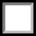 Other           Give details:Do you use or have you used other names?	No  	     Go to question 7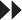            Yes         Other:Your sexMale	      Female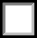 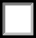 Your date of birth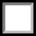 Your home address (even if you are in custody)              Should we send mail to you at your home address?Yes	  Go to question 11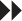 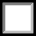 No	Where can we send mail to you?Your Contact DetailsHome WorkEmail AddressAre you in custody or detention?Yes 	       Go to question 13No             Which Correctional Centre?	        Section	                            Identification numberWere you born overseas?Yes 	              Go to question 14      No            Give DetailsWhat country were you born in?                              What year did you arrive in Australia?1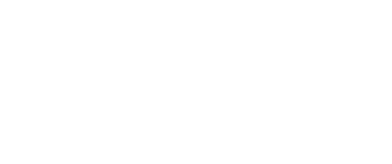 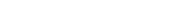 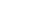 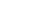 Are you a full-time member or ex-member of the Australian Defence Services or a dependant of one?No YesList your dependants, including spouse/defacto/partner/childrenGiven names	Family name	Date of birth	Relationship to you	Who do they live with?  INCOME AND ASSETS DETAILS	The term ‘ﬁnancially associated person’ is used in this form. This term includes any person—from whom you usually receive ﬁnancial support to whom you usually provide ﬁnancial supportwho could reasonably be expected to ﬁnancially assist you in obtaining legal servicesA ﬁnancially associated person may include a relative, partner, spouse, trust, corporation or a group.Do you receive a pension or benefit?No		  Go to question 17 Yes	Which one/s?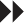 Age	ParentDisability	UnemploymentWidow	VeteransSickness	Special OtherGive details:How much do you or any financially associated person receive from any pension, benefits or allowance? Do not include Family Payment.Do you or a financially associated person receive any other income or benefit?No	  Go to question 19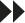 Yes	Please give the amount received weekly beside the relevant income type:Type	You	Other personAre you employed?Yes	  Go to question 20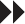 No	When did you last do paid work?Your weekly amountOther person’s weekly amountYou must give us copies of the Pension or Health Care Cards.2What work do you usually do?Do you or a financially associated person receive a 	wage or salary?No	  Go to question 22Yes	Please give amount per week:You	Other personDo you or a financially associated person pay any child support payments or child maintenance?No		  Go to question  2 5  Yes	Give details:Your amount per weekNumber of children payment is forGross Tax inc.You must provide copies of recent payslips or letters from employers setting out weekly income and tax paid for both you and the other person.Are you, a financially associated person or any of your dependent children:Other person’s amount per weekNumber of children payment is forWhat sort of housing payments do you make or are made on your behalf by a financially associated person?Self employedA primary producer (farmer, grazier) A partner in a businessA director/shareholder in a business or companyReceiving money from a trustTypePaid by you	Paid by other personReceiving any benefit from a business or company?For example, use of a car, telephone, payment of school fees. (You may be requiredto provide extra information such as tax returns.)None of the aboveDo you or a financially associated person pay any of the following expenses each week?Do not pay housing costseg. you are living rent free with your parents.Give details:Do you or a financially associated person own your home in Australia or elsewhere? Including a home you are paying off.No	  Go to question 27  No              Yes  Go to question 24                                        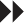 Give details: Expense	You	Other PersonYesGive details:Address (if different to your home address)How much would the home sell for?None of the aboveMortgages or amount still owing on the home you own3Do you or a ﬁnancially associated person own any other real estate in Australia or elsewhere? Including real estate you are paying off.No		  Go to question 28 Yes	Give details: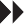 Address (if different to your home address)How much would it sell for?Mortgages or amount still owing on this propertyDo you or a ﬁnancially associated person own any motor vehicles? Including motor vehicles you are payingOther person’s accountsBank/building society/credit union	AmountYou must give us a copy of the statement(s) from the relevant institution(s) showing the current status of the other person’s account(s). If you fail to produce the statement(s) this might have an impact on the success of the application.30. Do you or a ﬁnancially associated person own anything else of value in Australia or elsewhere? For example, shares, bonds, boats, caravans, jewellery (valued at more than $500), or life insurance.No	  Go to question 31 Yes	Give details: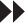 Your propertyoff.No		  Go to question 29 Yes	Give details:Your vehiclesYear	Model	Market Value	Money OwingItemOther person’s propertyItemValueValueOther person’s vehiclesYear	Model	Market Value	Money Owing     Do you or a ﬁnancially associated person have anDoes anyone owe money to you or a ﬁnancially associated person?No		  Go to question 32 Yes	Give details: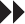 Money owed to youaccount(s) with a bank, building society or credit union in Australia or elsewhere, or have money invested with other persons?No	  Go to question 30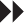 Yes	Give details of your account:Your accountsBank/building society/credit union	AmountFrom whomMoney owed to the other personFrom whomAmountAmountYou must give us a copy of the statement(s) from the relevant institution(s) showing the current status of your account(s). If you fail to produce the statement(s) this might have an impact on the success of the application.During the last 12 months, have you or a ﬁnancially associated person sold or given away  any  money or property (worth more than $5000) in Australia or elsewhere?No             Go to question 33 Yes	Give details:Item	Date	Value4Did you or a ﬁnancially associated person receive any lump sum amount(s) of money greater than$500 in the last 12 months? For example, a loan, gift, compensation, redundancy, award from a court case.No		  Go to question 34 Yes	Give details:Item	Date	AmountAre you or a ﬁnancially associated person likely to receive any lump sum amount(s) of money in the next 12 months? Like a loan, gift, compensation, redundancy, award from a court case.No             Go to question 35Yes	Give details:From whom	AmountHas any person or group paid any of your legal fees for this case?No		  Go to question 36 Yes	Give details:Who	AmountCan any person or group pay for your legal fees?No		  Go to question 37 Yes	Give details:Who	AmountAre there any other circumstances not shown above which should be taken into account in determining whether substantial hardship would be suffered if this application is not approved?No		  Go to question 38 Yes	Give details:5	 With regard to this application, who is your lawyer?A Legal Aid lawyer Name if known:(In some cases, you may not get the lawyer you choose.)A private lawyer Give details:NameFirm AddressNote: Please attach a copy of your attendance notice to this application.Note: You may attach additional information to this form. Note: If you are unable to complete this form, please contact 07 3738 9521Phone FaxE-mailAll applicants must sign the statutory declaration and have it witnessed by a Queensland Justice of the Peace, a Commissioner for Declarations or a solicitor.I,	,make this solemn declaration by virtue of the Oaths Act 1867 that, to the best of my knowledge and belief, the information supplied in this application for ﬁnancial help  for  legal  services made pursuant to Section 205 of the Crime and Corruption Act 2001, is true and correct in every particular.I acknowledge that any ﬁnancial help that may be approved would be provided in accordance with the Queensland Legal Aid scale applicable at the date of my appearance before the Crime and Corruption Commission.Signature (of applicant)Taken and declared before me atthis Witnessday of20	.A Queensland Justice of the Peace, a Commissioner for Declarations or a solicitor.                                           6			PostcodePostcode/	//	//	//	//	//	/Rental assistance$$Maintenance$$Commission$$Interest$$Board$$Rent$$Overtime$$Superannuation$$Income from trusts$$Workers’ comp.$$Austudy$$Abstudy$$Other$$$$$$$$Postcode$$Postcode$$$$$$$/	/$/	/$/	/$/	/$/	/$/	/$$$$$$$$$$Postcode